Επιτυχόντες Μετεγγραφής στο ΤΙΑΔΠΑ (2018-19): Κατάθεση δικαιολογητικών δικαιούμενων μετεγγραφήςΚαλούνται οι φοιτητές που κατέθεσαν αίτηση για μετεγγραφή προς το Τμήμα ΙΑΔΠΑ και εγκρίθηκε από το ΥΠΕΘ, να προσέλθουν στη Γραμματεία του Τμήματος από 15/11/2018 έως και 21/11/2018, ώρες 12:00-13:00 και να καταθέσουν αυτοπροσώπως ή με εξουσιοδοτημένο από αυτούς άτομο, την ηλεκτρονική αίτηση που κατέθεσαν στο ΥΠΕΘ μαζί με τα δικαιολογητικά που δεσμεύτηκαν να προσκομίσουν στην αίτησή τους για μετεγγραφή και για τα οποία μοριοδοτήθηκαν, σύμφωνα με την εγκύκλιο 168262/Ζ1/9-10-2018.Η εγγραφή των επιτυχόντων φοιτητών θα πραγματοποιηθεί μετά από τον έλεγχο των δικαιολογητικών και σε ημερομηνίες που θα ανακοινωθούν.Από τη ΓραμματείαΕΛΛΗΝΙΚΗ ΔΗΜΟΚΡΑΤΙΑ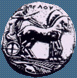 ΠΑΝΕΠΙΣΤΗΜΙΟ ΠΕΛΟΠΟΝΝΗΣΟΥΣΧΟΛΗ ΑΝΘΡΩΠΙΣΤΙΚΩΝ ΕΠΙΣΤΗΜΩΝ ΚΑΙ ΠΟΛΙΤΙΣΜΙΚΩΝ ΣΠΟΥΔΩΝΤΗΜΑ ΙΣΤΟΡΙΑΣ, ΑΡΧΑΙΟΛΟΓΙΑΣ ΚΑΙ ΔΙΑΧΕΙΡΙΣΗΣ ΠΟΛΙΤΙΣΜΙΚΩΝ ΑΓΑΘΩΝ